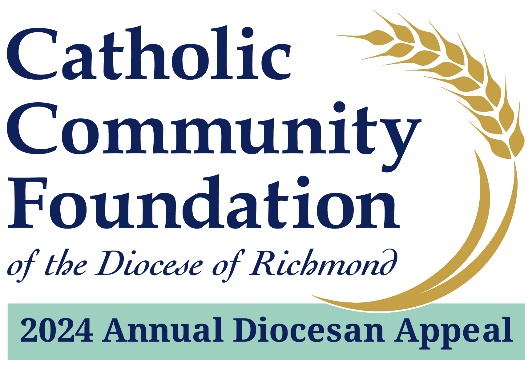 2024 Appeal - Parish Sharing Check Schedule1st RoundBased on total collected as of 6/30/24Checks sent to parishes by 7/29/242nd RoundBased on total collected as of 9/30/24Checks sent to parishes by 10/31/243rd RoundBased on total collected as of 12/31/24Checks sent to parishes by 1/31/254th RoundBased on total collected as of 3/31/25Checks sent to parishes by 4/30/25